Dieses Arbeitsblatt hilftdie Komponenten zuzuordnenmain boards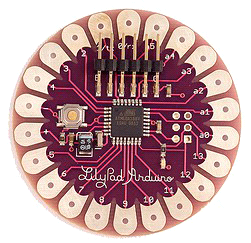 Lilypad mainboard,5 analog pins,13 digital pins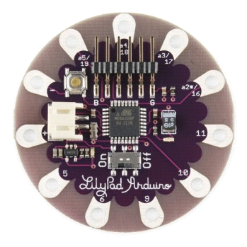 Lilypad simple board4 analog pins,5 digital pinsAktuatoren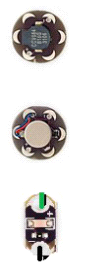 Vibrationsmotor+, - Lautsprecher+, -LED+, -Manche LEDs : 2 weitere Pins für FarbregulierungSensoren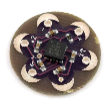 Beschleunigungssensoren+, -, 3 pins Ausgabe: Beschleunigung in 3 Dimensionen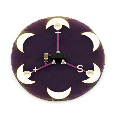 Temperatursensor+, -,1 pin Ausgabe: analoger Wert für die Temperatur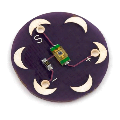 Lichtsensor:+, - 1 pin Ausgabe: analorger Wert für die Beleuchtung